Сценарий конкурса – концерта патриотической песни " Моя Родина - Россия!"Концерт-конкурс , на котором присутствовали гости, родители, дети и учителя, был проведён в школе в ходе месячника военно-патриотической работыДата проведения 16 мая 2019 г.Место проведения: актовый зал школыЦели и задачи  конкурса:
Концерт - конкурс  проводится с целью формирования и распространения в молодежной среде идей духовного единства, чувства российского патриотизма через развитие как традиционного, так и нетрадиционного молодежного творчества.
Задачи концерта:
1. Формирование образа патриотизма понятного и привлекательного для современной молодежи.
2. Выявление талантливых, авторов и исполнителей, работающих с патриотической тематикой;3. Пропаганда образа жизни, связанного с реализацией патриотических установок и духовным развитием.4. Развитие у учащихся гражданственности, патриотизма,важнейших духовно-нравственных ценностей5.Формирование активной жизненной позиции  у учащихся.За 30 минут до начала звучит музыкаНа экране слайды Россия (красивые места, природа)Звучит колокольный перезвон ( исполняет Дарья Ч.)Ведущий1 Ах, Россия моя, где слова отыскать,Чтобы в песне моей о тебе рассказать:О ромашках, озерах, бескрайних лесах,О полях, о просторах, о светлых мечтах!И о том, как крепилась, покуда беда,И о том, как гордилась сынами всегда,Так звучи, моя песня, звучи же сильней О России, о Родине милой моей!Ведущий 1.Добрый  день, уважаемые  педагоги, гости и  участники  конкурса!Ведущий 2 Мы рады приветствовать вас на нашем концерте - конкурсе патриотической песни «Моя Родина – Россия- 2019» (звучат аплодисменты)Ведущий 1Моя Россия! С чем тебя сравнить?!
Горжусь тобой и буду лишь твердить:
«Ты будь счастливой, Родина моя, 
Моя судьба, моя любовь, душа моя».Ведущий 2Для проведения конкурса был создан организационный комитет:ФИО, учитель музыки;ФИО, педагог- организатор, учитель начальных классов;ФИО, педагог- организатор, воспитатель группы продленного дня.Ведущий № 2Наш конкурс проводится среди учащихся 1-11  классов, в трех возрастных группах:- возрастная группа № 1 (учащиеся 1-4 классов);- возрастная группа № 2 (учащиеся 5-7 классов);- возрастная группа № 3 (учащиеся 8-11 классов).Ведущий 1Какой же конкурс без нашего уважаемого жюри?Ведущий 2 Оценивать выступление классов будут:ФИО, директор школы, почетный член жюри;ФИО, заместитель директора, председатель;Ф.И.О. член общественной организации « Дети войны»;ФИО, учитель музыки;ФИО, учитель математики, солистка хора  Череповецкого государственного университета;ФИО, педагог - библиотекарь;ФИО, учащаяся 9 «Б» класса, председатель школьного ученического самоуправления школы, воспитанница Детской музыкальной школы № 4 «Гармония»ФИО, учащаяся 11 класса, представитель органа ученического самоуправления (звучат аплодисменты).           9.  Ф.И.О. заместитель представителя  ТОС Ведущий  1   Жюри будет оценивать выступление коллективов по следующим критериям:- уровень вокального мастерства, артистизм (чистота, слаженность ансамблевого звучания);- сценическая культура (эмоциональность, выразительность);- соответствие выбранного репертуара тематике конкурса (тема конкурса « Песни о Родине);- наличие костюмов (элементов), их соответствие исполняемому номеру, элементы инсценировки. Ведущий 2Подведение итогов. Победители определяются по сумме баллов в каждой возрастной  категории.Победители ( 1 место) и призеры ( 2, 3 место) в каждой возрастной группе награждаются грамотами.Всем участникам  конкурса вручаются сертификаты.Жюри оставляют за собой право учредить специальные награды: « Лучшее исполнение», «Лучшая инсценировка» и др.Ведущий 1Наше Отечество, наша Родина - матушка Россия!Отечеством мы зовем Россию потому, что в ней испокон веков жили отцы и деды наши.Родиной мы зовем ее потому, что в ней мы родились, в ней говорят родным нам языком и все в ней для нас родное.Ведущий 2Россия, моя Россия!О, как ты сердцу дорога.Россия, моя Россия! Со мной в душе ты навсегда.                                                        Выступление № 1Ведущий 1 Слова  и музыка Людмилы Чернышовой «Моя Россия». Выступают ученики  3 «А» класса (классный  руководитель: Ф.И.О). Встречайте! ( Благодарность  коллективу за выступление)Ведущий 2 Россия – как из песни слово.Берёзок юная листва.Кругом леса, поля и реки.Раздолье, русская душа.                                                      Выступление № 2 Ведущий 1Слова и музыка Еленгы  Гомоновой « Край родной». Выступают ученики  2 «А» класса (классный руководитель: Ф.И.О). Встречайте!( Благодарность  коллективу за выступление).Ведущий 1 Родина у каждого одна. И каждый человек, не смотря ни на что, любит свою родину - там, где он родился и вырос.Русь, Родина, Россия - какие красивые, широкие и загадочные слова, такие же красивые как наши леса, широкие как наши реки, загадочные как наши традицииА загадочные они, потому что наша страна многонациональна. Отсюда такое множество примет, поверий, песен и танцев.                                                         Выступление № 3Ведущий 2Слова Любови Балдиной, музыка Алексея Князева «Ой, да ты Россия, моя Россия!». Выступают  ученики 2 «Б» класса (классный руководитель: Ф.И.О). Встречайте!( Благодарность  коллективу за выступление).Ведущий 2Какой простор! Любуйся, не спеши.
Свои мечты доверь святой воде.
Вокруг леса, а в речке камыши,
Поют все песни только о тебе.                                                Выступление № 4Ведущий  1Слова Ольги Высотской, музыка Владимира Локтева « Песня о России» звучит в исполнении учеников 3 «В» класса (классный руководитель: Ф.И.О). Встречайте!( Благодарность  коллективу за выступление).Ведущий 1 Моя Россия - люди и земля,
Моя Россия - реки и поля.
Цветущий сад, бьют в речке родники.
Живи, Россия, вечно ты живи!                                                              Выступление № 5Ведущий 2Слова Ирины Филимоновой, музыка Анны Петряшёвой  песня « Расцветай моя, Россия!» звучит в исполнении учеников 1 «А» класса ( классный руководитель: Ф.И.О). Встречайте! ( Благодарность  коллективу за выступление). Ведущий № 2Мы – россияне! Все мы разные: мы говорим на разных языках, поем разные песни, и для каждого огромный мир, в котором мы живем, простуженный ветрами и умытый ливнями, в бриллиантах росы и позолоте солнца, расцвечен всеми яркими красками радуги. Но мы одинаково любим землю, на которой живем.                                                            Выступление № 6Ведущий № 1Слова Нины Соловьевой, музыка Георгия Струве « Моя Россия». Выступают ученики 3 «Б» класса (классный руководитель: Ф.И.О.). Встречайте!( Благодарность  коллективу за выступление).Ведущий 1Что значит: Родина моя?Ты спросишь, я отвечу:Сначала тропочкой земляБежит тебе навстречу,Потом тебя поманит садДушистой веткой каждой.Потом увидишь стройный рядДомов многоэтажных.Потом пшеничные поля,От края и до края…Все это – Родина твоя,Земля твоя родная!                                                              Выступление № 7 Ведущий 2Слова Петра Синявского, музыка Юрия Чичкова, «Родная песенка» звучит в исполнении учеников 4 «А» класса ( классный руководитель: Ф.И.О.). Встречайте!( Благодарность  коллективу за выступление).Ведущий 1 Удивительное чувство Родина… Невозможно человеку прожить без этого чувства. Счастлив, надежен и крепок человек, который знает и бережет свои корни, чтит и уважает историю своего народа в ее традициях и обычаях.Ведущий.2Говорят, Родина не там, где родился. Родина там, где ты счастлив, где есть те, кого ты любишь, и те, кто любит тебя. Родина там, где среди сотен тысяч голосов Бог различает и твой голос.                                               Выступление № 8Ведущий 2Слова Владимира Морозова, музыка Сергея Красикова « Сто святых церквей». Выступают ученики 4 «Б» класса  (классный руководитель: Ф.И.О.)( Благодарность  коллективу за выступление).Ведущий 1Мир и война – несовместимые понятия.Мир – короткое, лучезарное, искрящееся счастьем слово.Война – это резкий толчок истории, рождающий смертельный ураган, это нескончаемые бомбежки, минные поля, это ужасы концлагерей и похоронки. Мы должны проявлять бережное отношение к прошлому, без которого невозможно построить достойное будущее. Когда-то много лет тому назад наши деды и прадеды, которые спасали мир от фашизма, были такими же молодыми, как и мы с вами. Они отдали свою  жизнь для того, чтобы мы могли жить в мирной России, чтобы наши дети могли жить в мире и чтобы весь мир жил в мире.Именно в наших руках и наших силах, сохраняя эту память, отдать дань уважения героям былых времен.                               Выступление № 9 (вне конкурса)                          Ведущий 2Для наших гостей, членов общественной организации «Дети войны» в исполнении учеников 4 «В» класса звучит песня « Я хочу, чтобы не было больше войны». Слова и музыка Анны Петряшёвой.( Благодарность  коллективу за выступление).Ведущий 2Только тот, кто прошел тяжелыми дорогами войны может оценить всю ее тяжесть и боль. Но все люди нашей огромной планеты против войны. Все голосуют за мир на земле.Мир – это лучшее слово на свете,Взрослые к миру стремятся и дети,Птицы, деревья, цветы на планете.Мир – это главное слово на свете!                                                 Выступление № 10 Ведущий 1Песня «Аист на крыше»Слова-Анатолия ПоперечногоМузыка -Давида  ТухмановаВыступают ученики 1 «Б» класса (классный руководитель: Ф.И.О.). Встречайте.( Благодарность  коллективу за выступление). Ведущий 2Мы хотим, чтоб на нашей планетеНикогда не печалились дети.Чтоб не плакал никто, не болел,Только б хор наш ребячий звенел.Чтоб навек все сердцами сроднились,Доброте чтобы все научились.Чтоб забыла планета Земля,Что такое вражда и война!                                                 Выступление № 11                 Ведущий 2Слова Сергея Созина, музыка Григория Григорьева « Есть у России  армия и флот». Выступают ученики 1 «В» класса (классный руководитель: Ф.И.О.). Встречайте.( Благодарность  коллективу за выступление).Ведущий 1Всё лучшее в мире, конечно же, детям,Продлим же чудесное детство на светеСмех детский повсюду пускай раздаётсяА в сердце всегда доброта остаётся И скажет ребёнок тогда без подсказкиВ стране нашей детство, как добрые сказки.                                                       Выступление № 12Ведущий 1Песня « Пусть всегда будет солнце» впервые исполнена в июле 1962 года в передаче Всесоюзного радио «С добрым утром!» Майей Кристалинской.Слова- Льва ОшанинаМузыка – Аркадия ОстровскогоВыступают ученики 1 «Г» класса (классный руководитель: Ф.И.О.). Встречайте.( Благодарность  коллективу за выступление).Ведущий 1Нет края на свете красивей,
Нет Родины в мире светлей!
Россия, Россия, Россия, –
Что может быть сердцу милей?Ведущий 2Россия, ты у нас одна,И за тебя мы все в ответе.На карте мы едины, мы – страна,В сердцах и мыслях мы России дети!                                                 Выступление № 13 Ведущий 1Песня «Мир без войны!»Слова и музыка Екатерины Комар.Выступают ученики 4 «В» класса (классный руководитель: Ф.И.О.). Встречайте.( Благодарность  коллективу за выступление).Ведущий 2Не нужно Россию делить нам на частиВозвышенность гор и бескрайность полейВедь каждый народ к тем красотам причастенЛишь, вместе собравшись, мы будем сильнейВедущий 1Да, друзья, мы живём в самой лучшей странеГде всегда васильки ярко синиеГде огромной любви хватит мне и тебеА зовут ту любовь Россиею.Ведущий 2 Каждый человек, произнося такое теплое, доброе слово, как "Родина", видит в нём всё лучшее, чем сильны его страна и народ.Ведущий 1 И каждый из нас понимает, что это лучшее нужно беречь, защищать, приумножать своим трудом, своей любовью.Слово предоставляется члену общественной организации « Дети войны»  ( Ф.И.О.)Ведущий 2 На  этом наш конкурс – концерт патриотической песни «Моя Родина- Россия!» подошел к концу. Мы благодарим всех  участников конкурса, классных руководителей, музыкального руководителя (Ф.И.О.), родителей за  активное участие в подготовке   мероприятию.Ведущий 1Члены нашего жюри подведут итоги. Результаты конкурса мы узнаем чуть позднее.Ведущий 2 Мира вам!Ведущий 1 Добра и процветания!Вместе: В нашей любимой стране!Ведущий 1 До свидания!Ведущий 2 До новых встреч!( 3вучит песня о Родине).                                                                                                Приложение 1Программа школьного конкурса патриотической песни « Моя Родина - Россия»( 16 мая 2019 г.)Место проведения: актовый зал МБОУ «СОШ № 27»Время: 1-4 классы: 12ч.30до 13ч.45 мин (1 отделение)5-11 классы: 14ч.30 до 15ч.15 мин.(2 отделение)                               1 отделение ( 1-4 классы)                                                                                                                                Приложение 2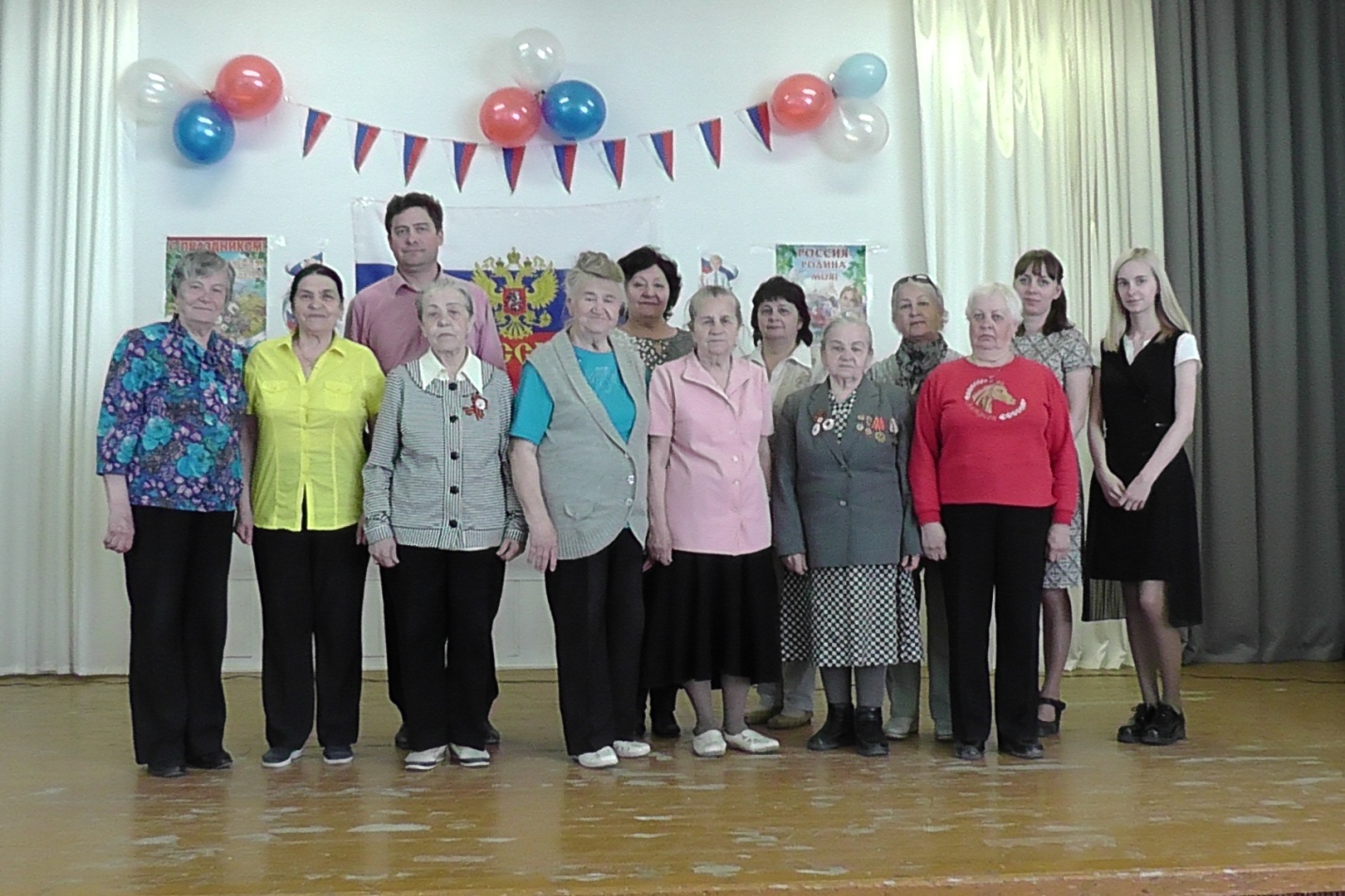  Члены общественной организации « Дети войны»  и члены жюри конкурса патриотической песни « Моя Родина – Россия!» ( 16 мая 2019 г.)№ п/пклассНазвание песниМузыкальное сопровождение( учитель музыки  или флешка)13 А«Моя Россия»Учитель музыки22 А « Край родной»Учитель музыки32 Б  «Ой, да ты Россия, моя Россия!»43 В«Песня о России»Учитель музыки51А«Расцветай, моя Россия!»Учитель музыки63 Б«Моя Россия»Учитель музыки74А«Родная песенка»Учитель музыки84Б« Сто святых церквей».Учитель музыки94В«Я хочу, чтобы не было войны» (вне конкурса)Учитель музыки101Б («Аист на крыше»Учитель музыки111В «Есть у России армия  и флот»Учитель музыки121 Г«Пусть всегда будет солнце»Учитель музыки134 В «Мир без войны»Учитель музыки